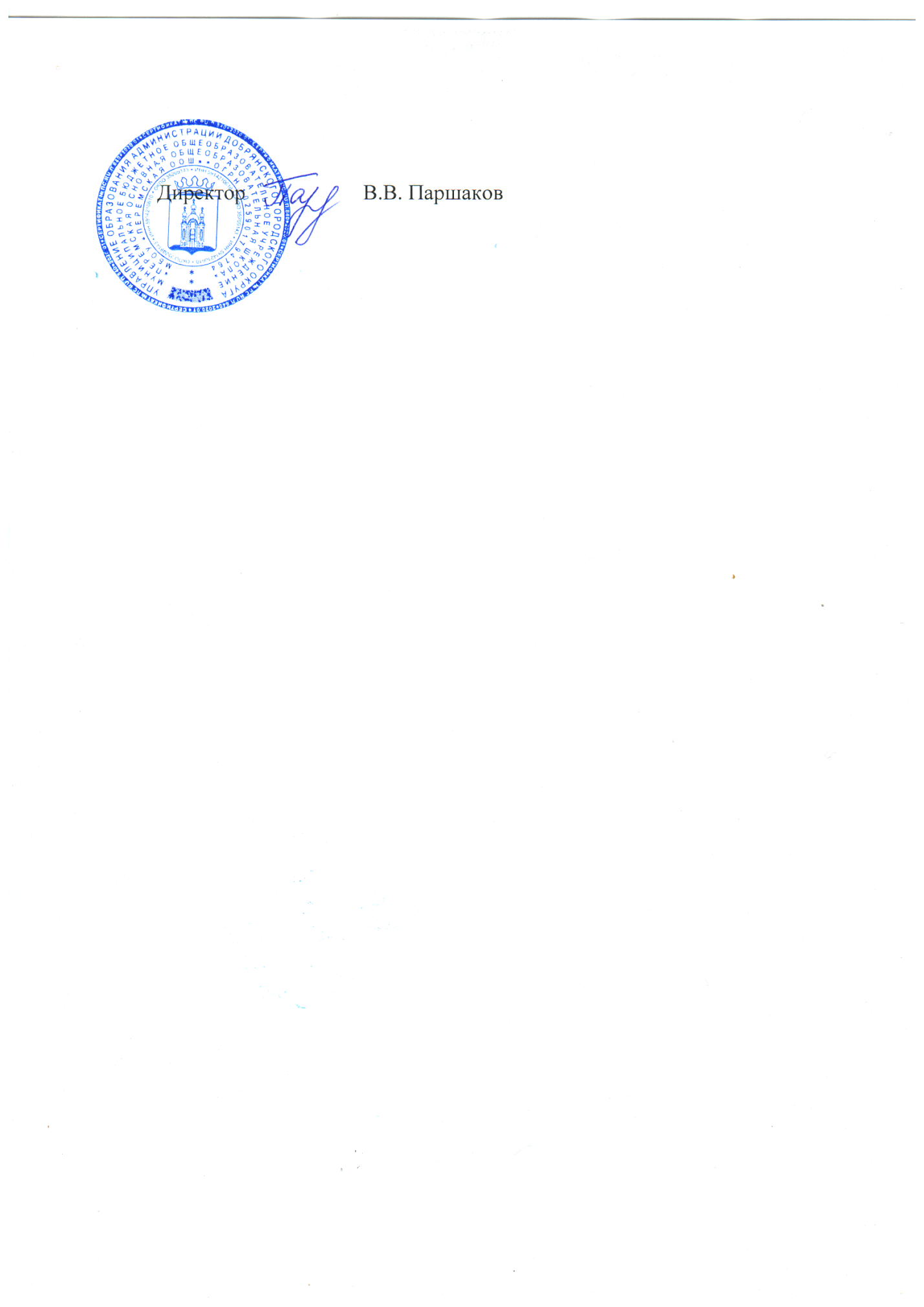 Менюучащихся 1-9 классы МБОУ «Перемская ООШ» на 29 марта 2021 годаУТВЕРЖДАЮ:26.03.2020г.Прием пищи, наименование блюдМасса порции 1-4 клМасса порции 5-9 клЗАВТРАКЗАВТРАКЗАВТРАКСдоба Майская100100Чай с сахаром200200ОБЕДОБЕДОБЕДСуп гороховый150200Котлета из говядины90100Каша гречневая рассыпчатая150150Соус томатный3030Хлеб пшеничный6060Компот из свежих фруктов200200Стоимость 1-4 кл.75,50 руб.75,50 руб.Стоимость 5-9 кл.84,66 руб.84,66 руб.